Big 3 Warm Up 12/04Word of the Day:        TREPIDATIONDefinition: 1. A fearful state; a state of hesitation or concern.2. An involuntary trembling, sometimes an effect of paralysis, but usually caused by terror or fear; quaking; quivering.Example Sentence: I took on the role with considerable trepidation for a variety of reasons.Use the word of the day in a sentence that you have created and underline the word.8th Grade Social Studies Trivia:Who was the first American President to win the Nobel Peace Prize?Picture Response: Write a two to three sentence interpretation of this historic painting 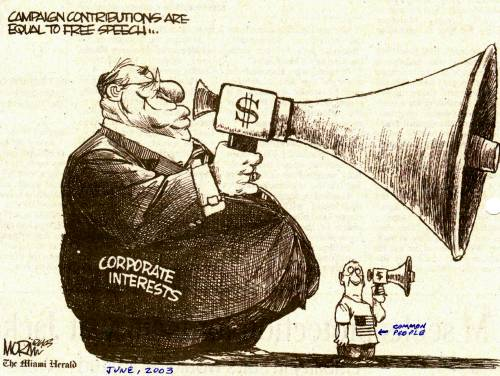 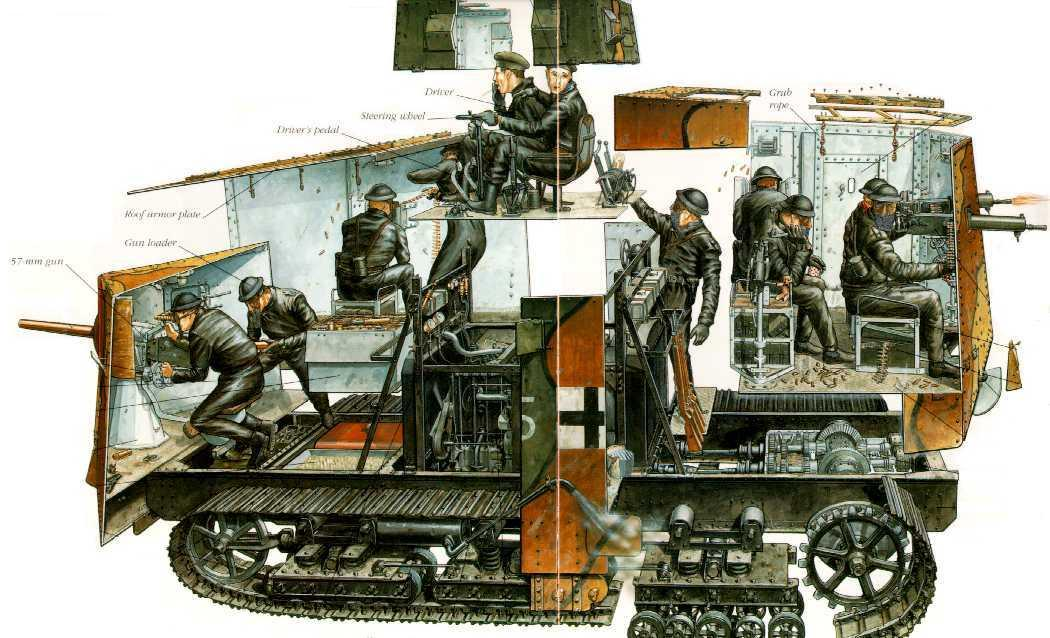 Quote of the Day: “One must always maintain one's connection to the past and yet ceaselessly pull away from it.”Gaston BachelardAnswer Trivia : Theodore Roosevelt